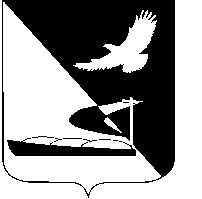 АДМИНИСТРАЦИЯ МУНИЦИПАЛЬНОГО ОБРАЗОВАНИЯ«АХТУБИНСКИЙ РАЙОН»ПОСТАНОВЛЕНИЕ06.11.2015      					                                         № 1269Об  утверждении  Положенияо муниципально-частном партнерствев  Ахтубинском  районеВ целях регулирования взаимоотношений органов местного самоуправления, юридических и физических лиц в рамках муниципально-частного партнерства, в соответствии с Гражданским кодексом Российской Федерации, Земельным кодексом Российской Федерации, Градостроительным кодексом Российской Федерации, Федеральными законами от 13.07.2015 № 224-ФЗ «О государственно-частном партнерстве, муниципально-частном партнерстве в Российской Федерации», от 21.07.2005 № 115-ФЗ «О концессионных соглашениях», решением Совета муниципального образования «Ахтубинский район» от 28.05.2015 № 89 «Об утверждении Положения о порядке владения, пользования и распоряжения имуществом муниципального образования «Ахтубинский район», администрация МО «Ахтубинский район»ПОСТАНОВЛЯЕТ:Утвердить прилагаемое Положение о муниципально-частном партнерстве в Ахтубинском районе.Отделу информатизации и компьютерного обслуживания  администрации МО «Ахтубинский район» (Короткий В.В.) разместить настоящее постановление в сети Интернет на официальном сайте администрации МО «Ахтубинский район» в разделе «Документы» подразделе «Документы Администрации» подразделе «Официальные документы».Отделу контроля и обработки информации администрации МО «Ахтубинский район» (Свиридова Л.В.) представить информацию в газету «Ахтубинская правда» о размещении настоящего постановления в сети Интернет на официальном сайте администрации МО «Ахтубинский район» разделе «Документы» подразделе «Документы Администрации» подразделе         «Официальные документы». Контроль за исполнением настоящего постановления возложить на заместителя главы администрации, председателя комитета имущественных и земельных отношений администрации МО «Ахтубинский район». Глава муниципального образования                                              В.А. Ведищев Утвержденопостановлением администрацииМО «Ахтубинский район»от 06.11.2015  № 1269ПОЛОЖЕНИЕО МУНИЦИПАЛЬНО-ЧАСТНОМ ПАРТНЕРСТВЕ В АХТУБИНСКОМ РАЙОНЕ1. Общие положения1. Настоящее Положение определяет цели, формы и условия участия муниципального образования «Ахтубинский район» в муниципально-частном партнерстве, которое осуществляется в соответствии с Гражданским кодексом Российской Федерации, Земельным кодексом Российской Федерации, Градостроительным кодексом Российской Федерации, Федеральным законом от 06.10.2003 № 131-ФЗ «Об общих принципах организации местного самоуправления в Российской Федерации», Федеральным законом от 21.07.2005 № 115-ФЗ «О концессионных соглашениях», Законом Астраханской области от 01.09.2010 № 46/2010-ОЗ «О государственно-частном партнерстве Астраханской области».2. Настоящее Положение разработано в целях регулирования взаимоотношений органов местного самоуправления, юридических и физических лиц (далее - партнер) в рамках муниципально-частного партнерства.2. Основные понятия, используемые в настоящем ПоложенииДля целей настоящего Положения используются следующие основные понятия:- муниципально-частное партнерство - взаимовыгодное сотрудничество муниципального образования «Ахтубинский район» с частным партнером на основе соглашения в целях создания, реконструкции, модернизации, обслуживания или эксплуатации объектов социальной и инженерной инфраструктуры, обеспечения эффективного использования имущества, находящегося в муниципальной собственности муниципального образования «Ахтубинский район»;- частный партнер - юридическое лицо, индивидуальный предприниматель либо действующие без образования юридического лица по договору простого товарищества (договору о совместной деятельности) два и более юридических лица, индивидуальных предпринимателя, осуществляющие деятельность на основании соглашения;- соглашение о муниципально-частном партнерстве - договор, заключаемый муниципальным образованием «Ахтубинский район» с частным партнером;- стороны муниципально-частного партнерства - частный партнер и муниципальное образование «Ахтубинский район»;- объект соглашения о муниципально-частном партнерстве - создаваемое, реконструируемое, модернизируемое, обслуживаемое, эксплуатируемое в соответствии с соглашением имущество муниципального образования «Ахтубинский район».3. Цели муниципально-частного партнерстваЦелями муниципально-частного партнерства являются:- повышение доступности и улучшение качества услуг, предоставляемых потребителям услуг с использованием объектов социальной и инженерной инфраструктуры, за счет привлечения частных инвестиций в создание, реконструкцию, модернизацию, обслуживание или эксплуатацию объектов социальной и инженерной инфраструктуры;- обеспечение эффективности использования имущества, находящегося в муниципальной собственности муниципального образования «Ахтубинский район»;- повышение уровня и качества жизни населения Ахтубинского района;- объединение материальных и нематериальных ресурсов органов местного самоуправления Ахтубинского района и частных партнеров на долговременный срок и взаимовыгодной основе для решения вопросов местного значения в Ахтубинском районе, создание общественных благ или оказания общественных услуг.4. Принципы муниципально-частного партнерстваМуниципально-частное партнерство основывается на следующих принципах:- законности;- взаимовыгодного сотрудничества сторон муниципально-частного партнерства;- договорной основы взаимоотношений сторон муниципально-частного партнерства;- сбалансированности муниципальных и частных интересов;- максимальной эффективности использования средств местного бюджета при реализации муниципально-частного партнерства;- разделения ответственности и рисков между сторонами муниципально-частного партнерства и их страхования;- кооперации финансовых, материальных, организационных ресурсов;- равных условий доступа хозяйствующих субъектов к участию в муниципально-частном партнерстве;- эффективности реализации проектов муниципально-частного партнерства;- соблюдения прав и законных интересов всех сторон муниципально-частного партнерства.Формы муниципально-частного партнерстваМуниципально-частное партнерство может осуществляться в следующих формах:- концессионные соглашения;- создание организаций со смешанной формой собственности;- инвестиционные соглашения;- предоставления средств бюджета муниципального образования «Ахтубинский район» в установленном порядке;- залог имущества, находящегося в муниципальной собственности муниципального образования «Ахтубинский район»;- в иных формах, не противоречащих федеральному законодательству и законодательству Астраханской области.Объекты соглашенияОбъектом соглашения могут являться:- транспорт и дорожная инфраструктура;- система коммунальной инфраструктуры, объекты благоустройства;- объекты, используемые для осуществления медицинской, лечебно-профилактической и иной деятельности в системе здравоохранения;- объекты образования, культуры, спорта, туризма, социального обслуживания, иные объекты социально-культурного назначения;- объекты торговли, бытового обслуживания и общественного питания;- объекты производства, хранения, переработки сельскохозяйственной продукции.7. Соглашение о муниципально-частном партнерстве         Соглашение о муниципально-частном партнерстве заключается в письменной форме (приложение 1) и должно содержать следующую информацию:												- предмет соглашения;										- объект соглашения;										- порядок и этапы выполнения администрацией МО  «Ахтубинский район» и частным партнером соглашения;							- срок действия соглашения и (или) порядок его определения;			- порядок расчетов между сторонами соглашения;					- распределение рисков между администрацией МО «Ахтубинский район» и частным партнером;									- порядок осуществления контроля за исполнением соглашения;			- способы обеспечения исполнения обязательств сторонами соглашения;												- случаи одностороннего отказа от исполнения соглашения, в том числе отстранение частного партнера либо иных лиц от участия в муниципально – частном партнерстве в случае существенного нарушения частным партнером условий соглашения или при наступлении иных обстоятельств, указанных в соглашении;												- иные условия, не противоречащие действующему законодательству.Верно:Приложение к ПоложениюПРИМЕРНАЯ  ФОРМА  СОГЛАШЕНИЯ о муниципально-частном партнерстве «____» ____________ 201    г.                                                           г. Ахтубинск                                                         Администрация МО «Ахтубинский район», именуемая в дальнейшем «Администрация» в лице Главы МО «Ахтубинский район»__________________________________________, действующего на основании Устава МО «Ахтубинский район», с одной стороны, и ________________________________________________________, в лице  ___________________________________________________,  действующего на основании _____________________________________, именуемый в дальнейшем «Частный партнер», с другой стороны, заключили настоящее Соглашение с целью выработки основополагающих принципов и направлений сотрудничества и определения порядка взаимодействия Сторон.1.   Общие положения1.1. Сотрудничество Сторон осуществляется в строгом соответствии  с действующим законодательством и иными нормативно-правовым актами Российской Федерации, Астраханской области и Ахтубинского района. 1.2. Предметом настоящего Соглашения является деятельность Сторон, направленная на установление сотрудничества и взаимодействия между ними в сфере развития и реализации механизмов муниципально-частного партнерства (далее - МЧП) на территории Ахтубинского района.1.3. В рамках настоящего Соглашения сотрудничество и взаимодействие Сторон осуществляется с целью развития и модернизации  муниципальной инфраструктуры на основе механизмов муниципально-частного партнерства.1.4. В рамках осуществления сотрудничества и взаимодействия Стороны будут прилагать все усилия для:1.4.1. реализации МЧП-проектов в районе в сфере энергосбережения и развития инженерной и социальной инфраструктуры;1.4.2. построения эффективного взаимодействия между  муниципальными органами власти, а также между всеми уровнями власти и представителями бизнес сообщества для решения задач, относящихся к публичному сектору;1.4.3. повышения инвестиционной привлекательности Ахтубинского района;1.4.4. привлечения к проектной деятельности и повышения уровня профессионализма специалистов, способных разрабатывать и реализовывать сложные инфраструктурные проекты в районе.1.5. Стороны будут строить свои взаимоотношения на основе равенства, честного партнерства и защиты интересов друг друга.2.   Обязательства Сторон2.1.     Стороны обязуются:2.1.1. Сотрудничать в сфере развития и реализации механизмов муниципально-частного партнерства на территории Ахтубинского района;2.1.2. Обмениваться информацией о своих действиях, информировать друг друга о проведении мероприятий, имеющих публичный характер и затрагивающих интересы Сторон;2.1.3. Участвовать в проведении взаимосогласованных мероприятий.2.2.     Частный партнер обязуется:Прилагать усилия для обеспечения реализация следующих мероприятий:1) привлечение инвестиций в район;2) повышение доступности и улучшения качества услуг, предоставляемых потребителям и использованием объектов социальной и инженерной инфраструктуры за счет привлечения частных инвестиций в целях выполнения работ по проектированию, текущему ремонту, капитальному ремонту, техническому обслуживанию, реконструкции, модернизации, эксплуатации объектов социальной и инженерной инфраструктуры или новому строительству объектов общественной (социальной) инфраструктуры.3) __________________________________________________, и другие мероприятия.2.3.      Администрация обязуется:2.3.1. Оказывать   Частному партнеру    поддержку   в   случаях   и   порядке, предусмотренных законодательством РФ Астраханской области и Ахтубинского района, в выполнении мероприятий, предусмотренных пунктом 2.2 настоящего Соглашения.2.3.2. Привлекать представителей Частного партнера  при подготовке и рассмотрении правовых актов, организационных мероприятий, направленных на развитие МЧП в Ахтубинском районе.2.3.3. Информировать Частного партнера   о проведении общественно значимых инициатив и мероприятий, представляющих взаимные интересы.2.3.4. Содействовать в реализации на территории Ахтубинского района инфраструктурных проектов, основанных на применении механизмов МЧП.2.3.5. Участвовать в мероприятиях Частного партнерства по вопросам, представляющим взаимный интерес;2.3.6. Обеспечивать Частного партнера необходимыми информационными и иными материалами, связанными с деятельностью Администрации в сфере реализации инвестиционных проектов, по предварительному письменному запросу.3.   Срок действия Соглашения3.1. Настоящее Соглашение вступает в силу с момента его подписания обеими Сторонами и имеет бессрочный характер.3.2. Изменение или прекращение действия настоящего Соглашения не повлекут за собой изменение или прекращение действия других договоров и соглашений, заключенных между Сторонами.3.3. Каждая из Сторон вправе досрочно расторгнуть данное Соглашение, известив об этом другую Сторону не позднее, чем за 15 дней.4.	Прочие условия4.1. Настоящее  Соглашение является предпосылкой и основанием для заключения, если Стороны сочтут это необходимым, конкретных договоров по предмету настоящего Соглашения.4.2. Формы и размеры участия Сторон в осуществлении наиболее крупных совместных проектов будут определяться отдельными Договорами между Сторонами.4.3. Стороны обязуются при исполнении настоящего Соглашения не ограничивать сотрудничество соблюдением только содержащихся в нем требований,  поддерживать деловые контакты и принимать все необходимые меры для обеспечения эффективности и развития взаимодействия Сторон.4.4. Во всем остальном, что не предусмотрено настоящим Соглашением, Стороны руководствуются законодательством Российской Федерации и другими существующими между ними договорными обязательствами.4.5. Все дополнения и изменения к настоящему Соглашению оформляются в письменной форме и должны быть подписаны уполномоченными на то представителями Сторон.4.6. Настоящее Соглашение составлено в двух экземплярах, имеющих одинаковую юридическую силу, по одному подлинному экземпляру для каждой из Сторон.5.	Реквизиты и подписи СторонАДМИНИСТРАЦИЯ ЧАСТНЫЙ  ПАРТНЕР